Challenge 1, 2 & 3Possible answers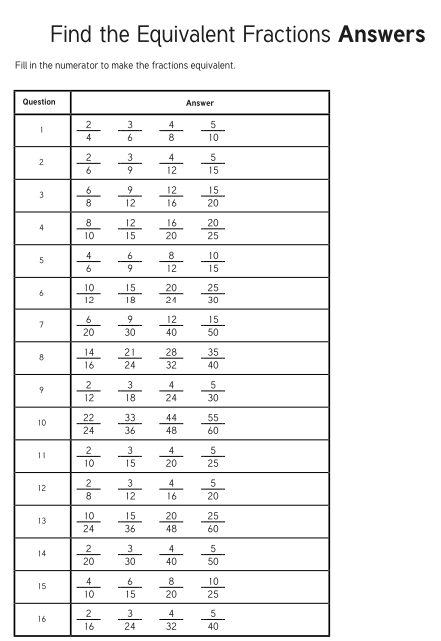 